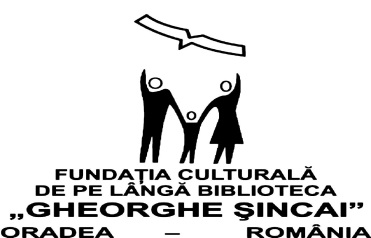 INVITAȚIE	Vă invităm să participați luni, 19 septembrie 2022, ora 09.00 la Simpozionul național ,,Biblioteca – liantul cultural al comunității: săptămâna cărții, lecturii și a bibliotecii’’, eveniment organizat de Biblioteca Județeană ,,Gheorghe Șincai’’, prin Fundația Culturală de pe lângă Biblioteca ,,Gheorghe Șincai’’ în parteneriat cu Primăria Oradea.Acest simpozion național oferă oportunitatea împărtășirii experiențelor pozitive, realizarea schimbului de informații benefice tuturor participanților, profesori, psihopedagogi, elevi, studenți, bibliotecari, muzeografi, alte categorii socio-profesionale pentru promovarea colaborărilor între instituții și pentru împărtășirea strategiilor, tehnicilor și metodelor didactice interactive.	Comunicările pot aborda tematici din multiple domenii, să cuprindă aspecte practice și teoretice constând în referate, eseuri, proiecte tematice, proiecte educaționale, lansări de carte etc.Lucrările vor fi redactate în Word, numai în Times New Roman de 12, cu spațiu între rânduri de 1și margini de 2,5 cm;Titlul lucrării să fie redactat cu majuscule (Times New Roman de 14);Autorul și instituția se vor scrie la două rânduri sub titlu (Times New Roman de 12);	Lucrările vor fi trimise pană în data de 5 septembrie 2022, la adresa de e-mailbibliobihor@yahoo.com. Se participă atât direct (cu prezentarea lucrării) sau indirect (prin trimiterea lucrării). Întrucât lucrările vor fi tipărite într-un volum al simpozionului solicităm atenție la redactare: cu diacritice, fără greșeli de scriere sau ortografie ș.a. Organizatorii nu vor corecta lucrările participanților (lucrările scrise cu greșeli vor fi eliminate de la activitatea științifică a simpozionului).	Toate materialele (adeverință de participare, diploma, volumul cu lucrări) vor fi expediate participanților (orientativ) până în data de 31 octombrie 2022.Participara este gratuită!FIȘA DE ÎNSCRIERE LA SIMPOZIONUL NAȚIONAL,,BIBLIOTECA – LIANTUL CULTURAL AL COMUNITĂȚII’’Fișa de înscriere completată corect este importantă la completarea diplomelor de premiere și la transmiterea materialelor prin poștă.DENUMIREA LUCRĂRII AUTOR / 2 AUTORI(NUME ȘI PRENUME, PROFESIE)1. 1. AUTOR / 2 AUTORI(NUME ȘI PRENUME, PROFESIE)2. 2. INSTITUȚIEPARTICIPARE(bifați varianta aleasă):  Directă (cu prezentare):      2. Indirectă (prin trimiterea materialului): ADRESA (Vă rugăm să ne trimiteți adresa personală  la care vă vom trimite diploma de premiere și celelalte materiale). NU trimiteți adresa instituțiilor.Nume si prenume: __________________________________, Str. ______________________________________, Nr. _____, Bl. _____________, Sc. _______, Et. ______, Ap. _________, Loc. ___________________, Jud. ______________________, Cod postal ______________Nume si prenume: __________________________________, Str. ______________________________________, Nr. _____, Bl. _____________, Sc. _______, Et. ______, Ap. _________, Loc. ___________________, Jud. ______________________, Cod postal ______________TELEFON (obligatoriu):   E-MAIL (obligatoriu):                                                @                                             @OBSERVAȚII